Nyerges karmantyú gördülő tömítő gyűrűvel SR 100-100Csomagolási egység: 1 darabVálaszték: K
Termékszám: 0055.0441Gyártó: MAICO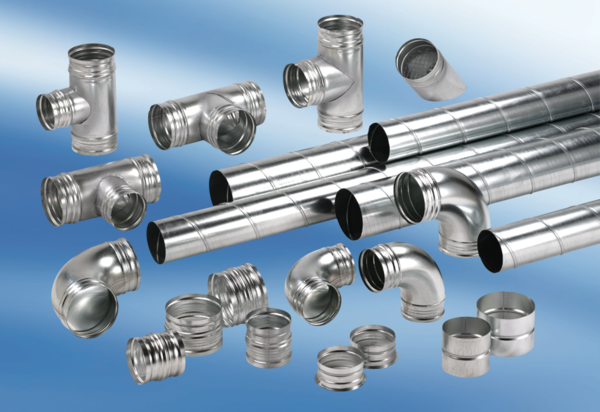 